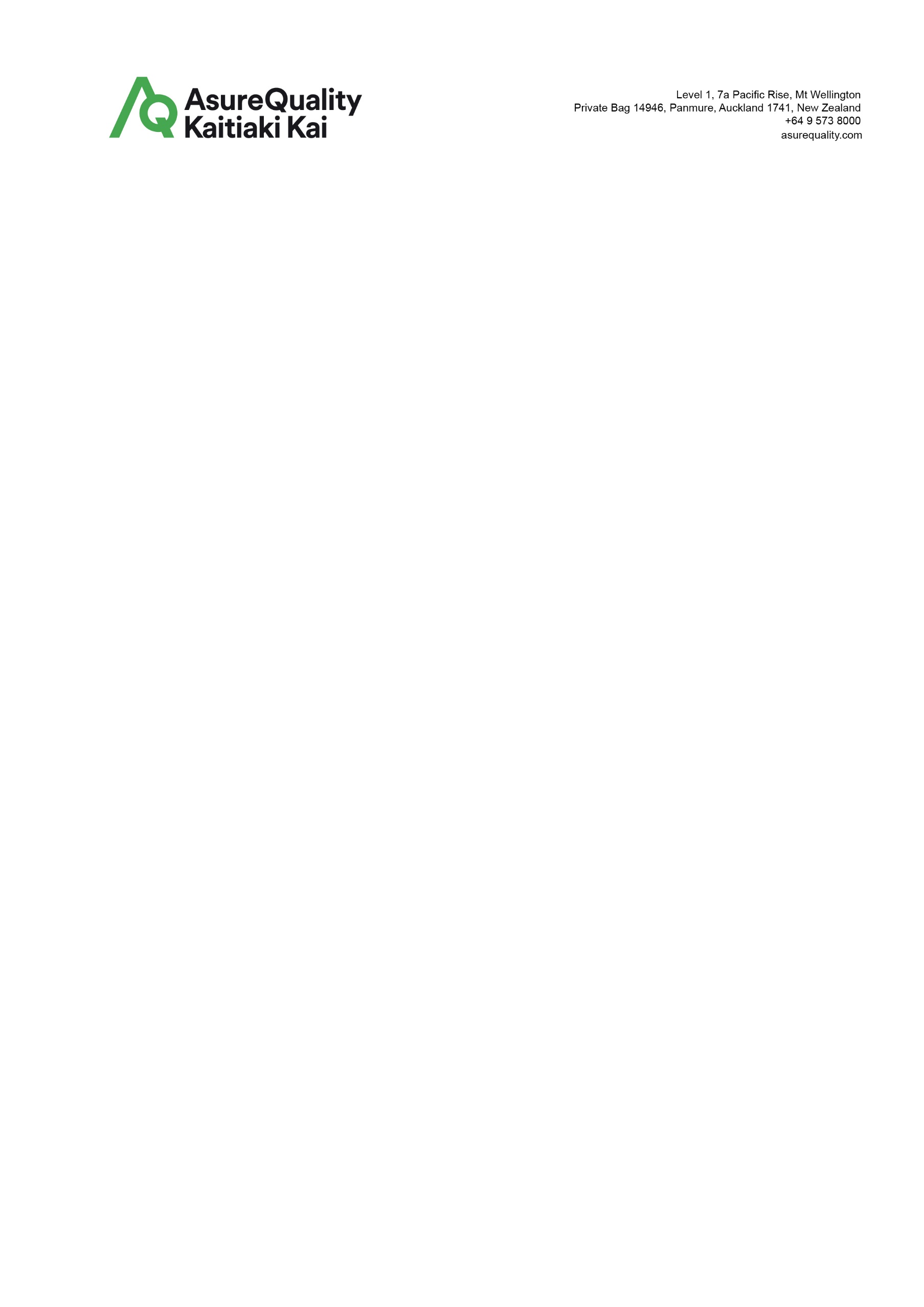 Scope and Nature of Works RequestPlease complete this form to detail the scope and nature of the services requested of AsureQuality LimitedPlease return completed SNOW form to:  RA@asurequality.com1. Company Details – New or Existing Operation (please denote)1. Company Details – New or Existing Operation (please denote)Company/Trading Name: Company/Trading Name: Site Name (if applicable): Site Name (if applicable): Physical address of premises:  Physical address of premises:  Postal address:Postal address:Key Contact:Title: Phone No:  Fax No:  Email:  2. Operation Summary – please denote activitiesFarm Dairy – Domestic / Export Transport – Ambient /  Refrigerated  - Raw Milk / Liquid Dairy Material /  Dairy Material or Product / Non-dairy animal product  / VDFStorage – Ambient / Refrigerated  Manufacture – Domestic / Export  Other:3. AsureQuality Services Available – please denote those interested in or more information required about (refer www.asurequality.com)3. AsureQuality Services Available – please denote those interested in or more information required about (refer www.asurequality.com) Farm Dairy AssessmentsEngineering Services Laboratory ServicesTrainingRecognised Agency ServicesOther: Other: 4. Standards – Animal Products Act (if unsure please complete sections 1-3 and send in form)(denote if using MPI approved RMP/RCS Templates with Evaluation Exemption)4. Standards – Animal Products Act (if unsure please complete sections 1-3 and send in form)(denote if using MPI approved RMP/RCS Templates with Evaluation Exemption)Dairy RMP – Farms (Domestic or Export)    RMP Template Yes / NoRaw Milk RCS – Farms (please request separate Scope and Nature of Work Form)Dairy RMP – Export requiring MPI Official AssurancesDairy RMP – Domestic   RMP Template Yes / NoDairy RMP – Stores         RMP Template Yes / NoDairy RMP – Transport    RMP Template Yes / NoRMP- Transport Non-Dairy animal products with or without VDF’s /Ambient &/or RefrigeratedRCS – Transport (Dairy or Non-dairy animal products or Both)/Ambient &/or RefrigeratedDomestic Meat storage under an RMP due to site EU listing requirementOther:5. Scope of Work Required 5. Scope of Work Required Dairy RMP Evaluation – new / existing  (Denote one)Ongoing Recognised Agency Services (verification, exceptions, dispositions)Premises (Evaluation – new or existing)Heat Treatment EvaluationOther:Other:6. Existing Operator Details6. Existing Operator DetailsCurrent RA:Registration IDs (RMP, ULI, RCS):If Template RMP denote type:Current PBV Step:Last Audit Date:Next Audit Due by:7. Operation DetailsNew operation or current operation:Other operators the business will be (is) in ‘partnership’ with that already contract AsureQuality:Number and location of sites / farm dairies:Dairy Product Description/Intended Market:Brief Process Description: eg. Milk Powder dry blending, canning, etcOther non-dairy products: eg. Meat, Bee, etcOther Regulatory Approvals:Are any processes “outsourced”? ie. contracted outside of the organisation?Customer requirements/expectations:  eg. Anticipated start dateName:Signature:Date:Date: